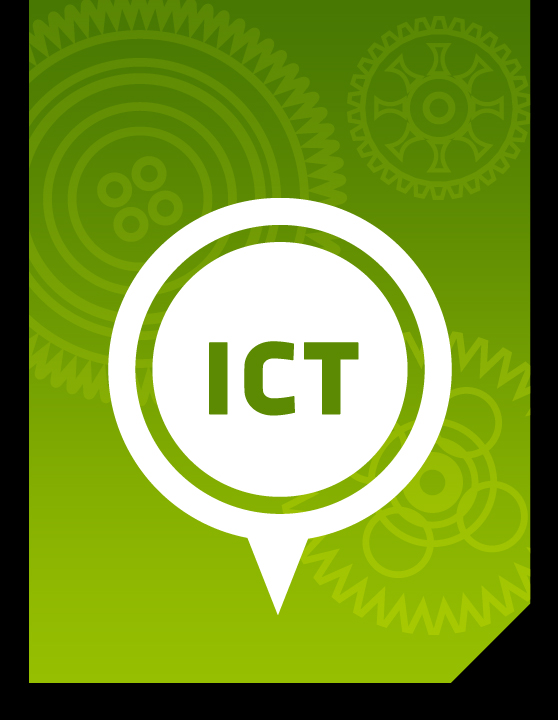 Part 2:Using PowerPoint to PresentICT Module, Workshop Series 2010Part 2: Using PowerPoint to Present1. Structuring Your Presentation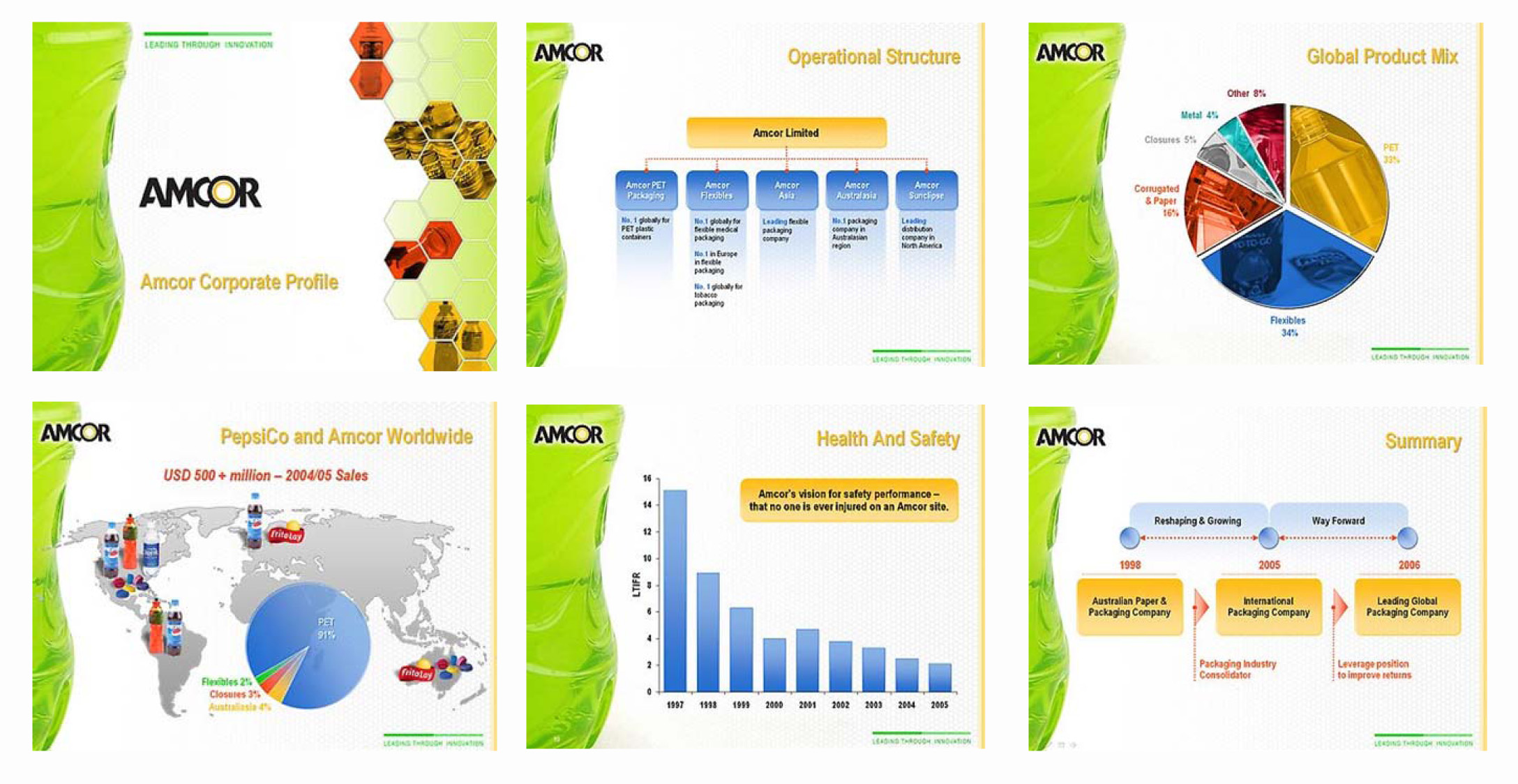 http://www.propointgraphics.com/samples2.php?pop=&page=2&apage=1&isalbum=album-17&gal=3&ai=5&view=It does NOT have to be death by PowerPoint! With a bit of knowledge and a hint of creativity, you can create an impressive PowerPoint presentation, such as the one above. It is actually quite an exciting programme once you know how it works – you can insert graphics, sound, pictures, effects, etc. However, let’s start with the basics first.OutcomesUpon the completion of this Part, learners will be able to:Demonstrate basic PowerPoint skillsPresent information by means of a PowerPoint presentationInsert media and graphics into a PowerPoint presentationPresentationsA presentation involves you speaking to an individual or a group of other people in order to make point or share information.What is expected of you in terms of a presentation?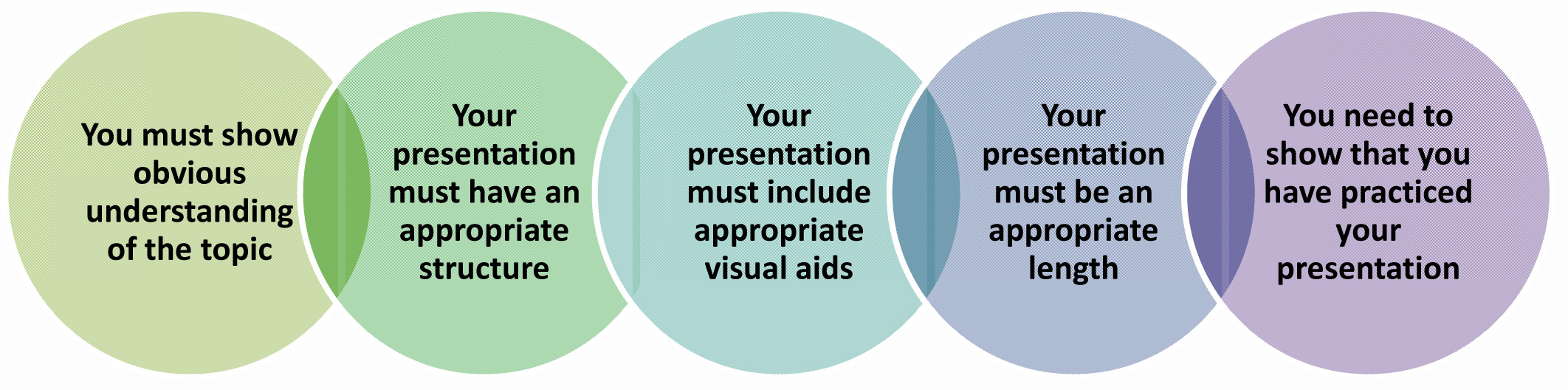 PowerPoint can be used to:persuadeteachselltrainentertainThe BasicsNow it is time to experiment. In pairs, see if you can work out how to do the following. Use the space provided to write down the steps involved. Ask your facilitator for help if you really get stuck.Add a SlideTransform a list into bullet pointsModify the layoutsAdd text to a placeholderUse sizing handles to rotate and move the a place holderSelect a Slide TransitionApply a Design Theme to the Slide Show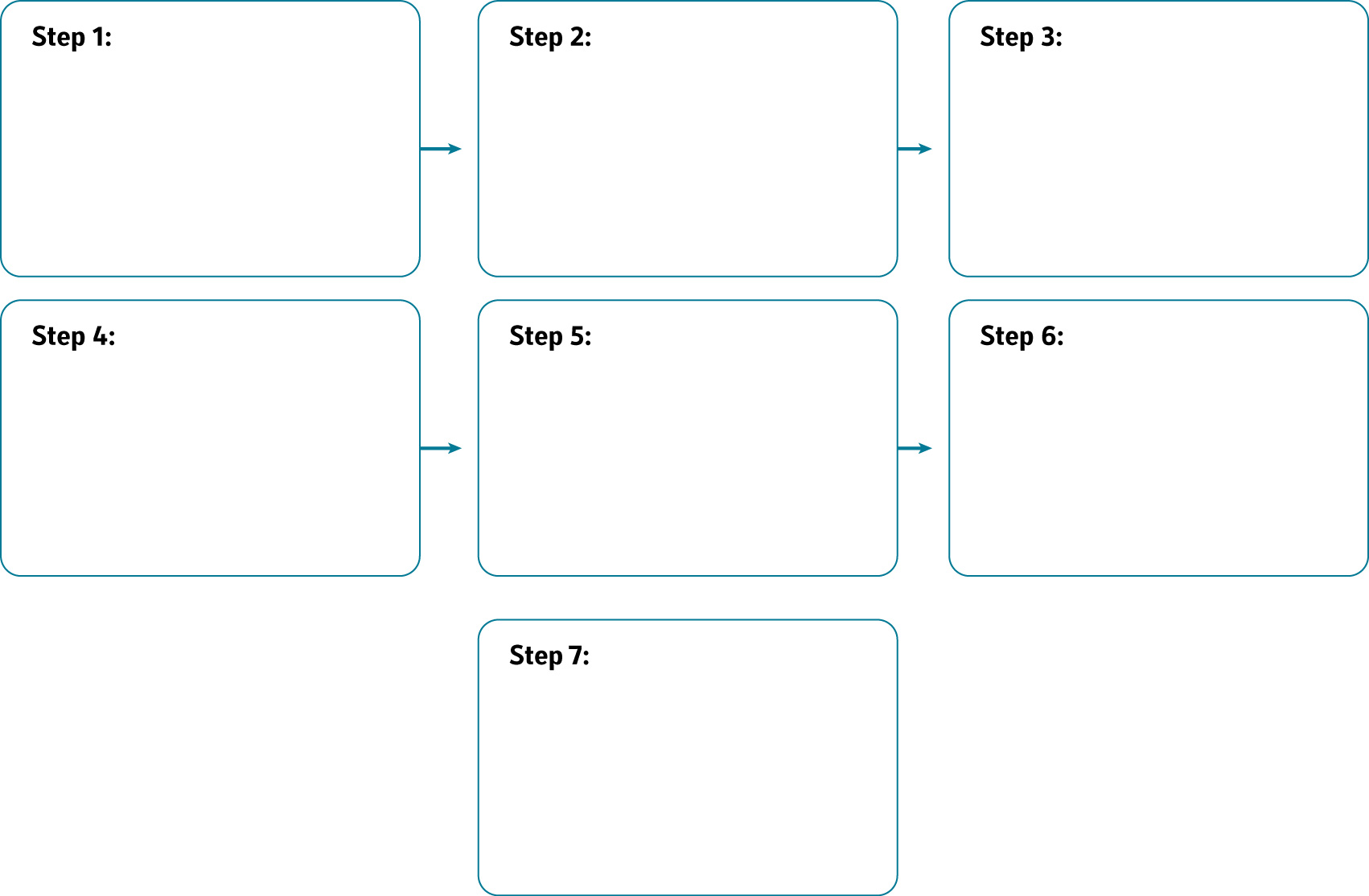 2. Inserting Media and GraphicsThe following focuses on adding pictures, graphs, sound, videos, text and animation to your presentations. This is fun to do and will improve the quality of your presentation; it will also make it more interesting and enjoyable for those whom you are doing the presentation for.The term ‘multimedia’ refers to any combination of media that is delivered electronically and can be accessed interactively.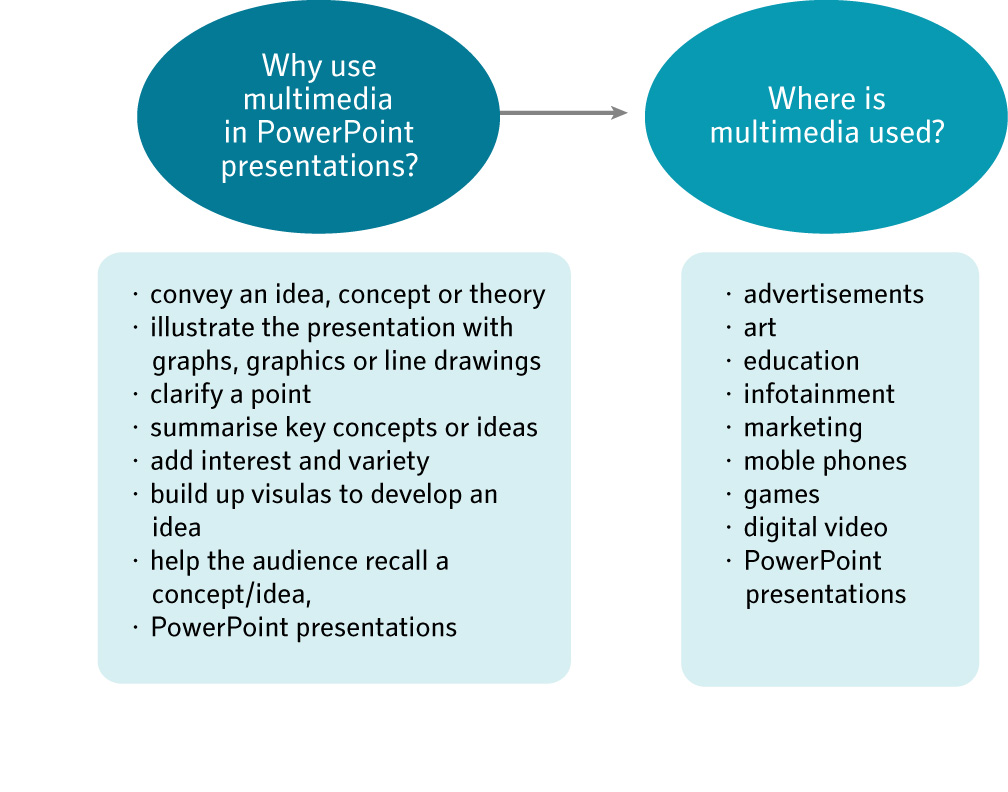 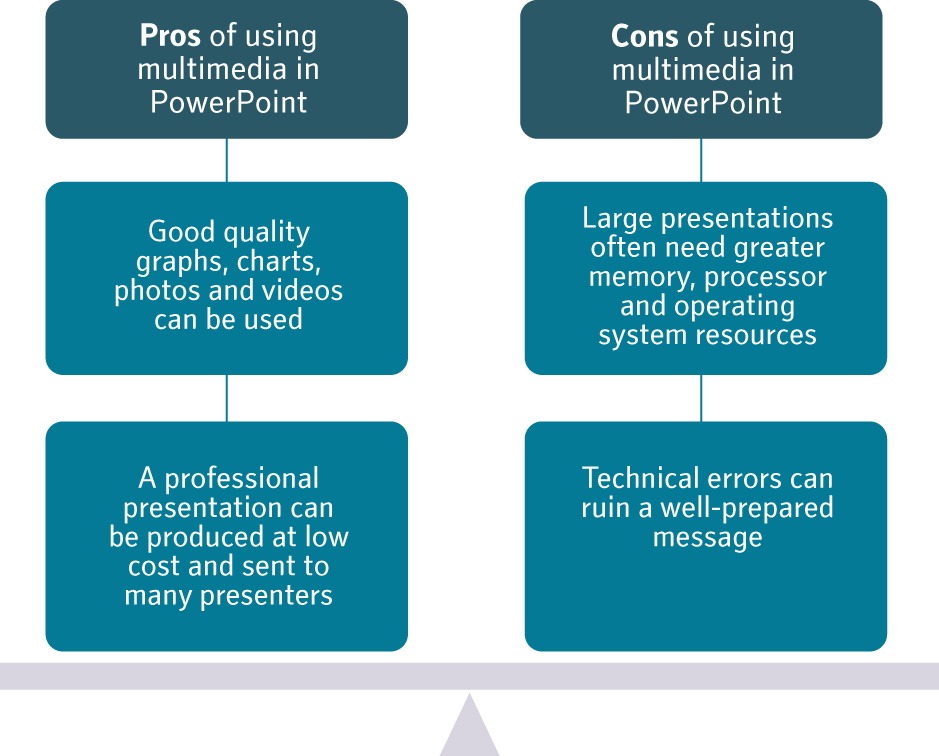 STEPS to inserting multimedia:In groups, try and duplicate the following PowerPoint slide. Use the space provided to make notes.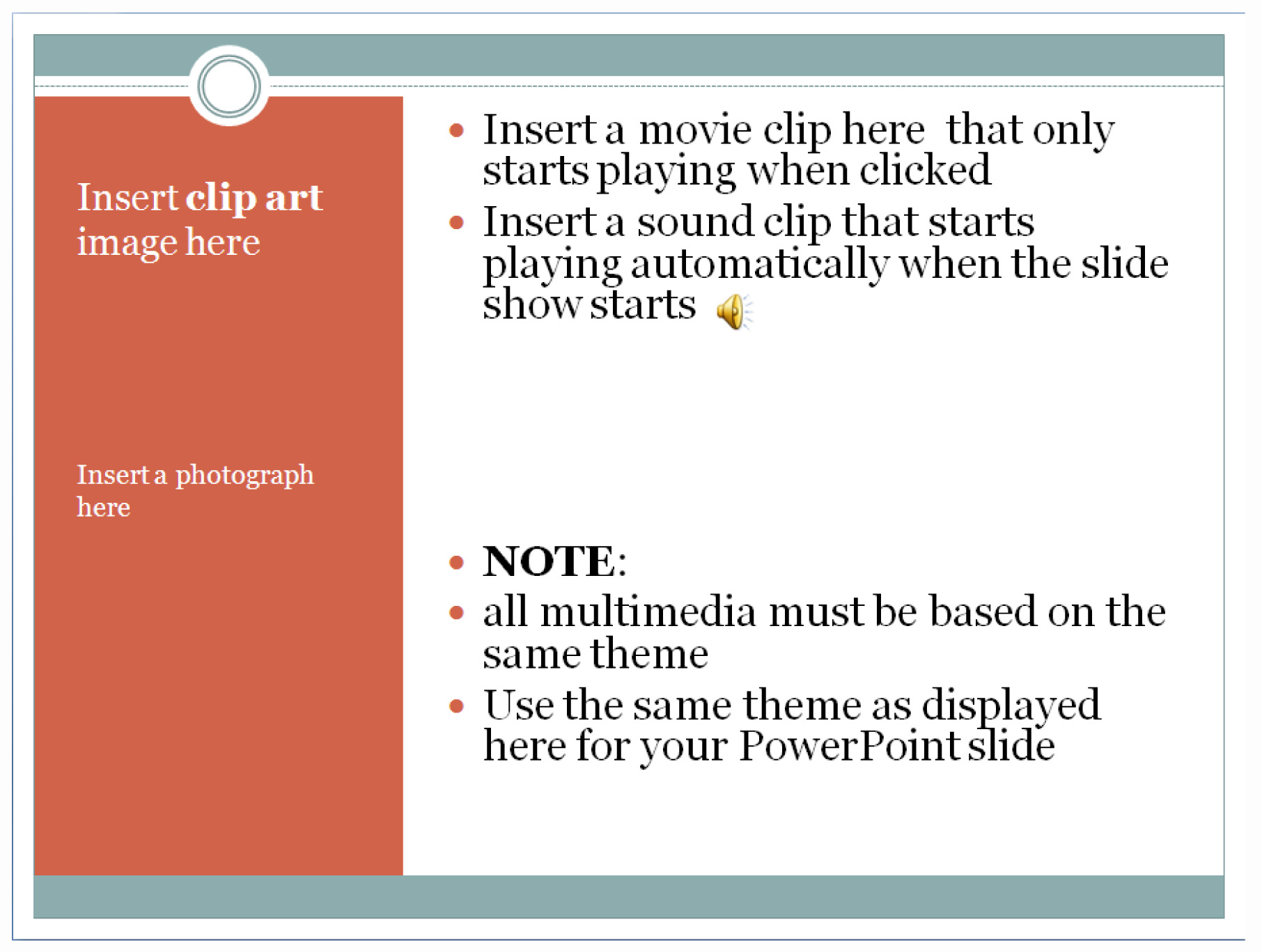 NOTES:5. Tracking my progressYou have reached the end of this section. Check whether you have achieved the learning outcomes for this section. What did you like best about this section?What did you find most difficult in this section?What do you need to improve on? How will you do this?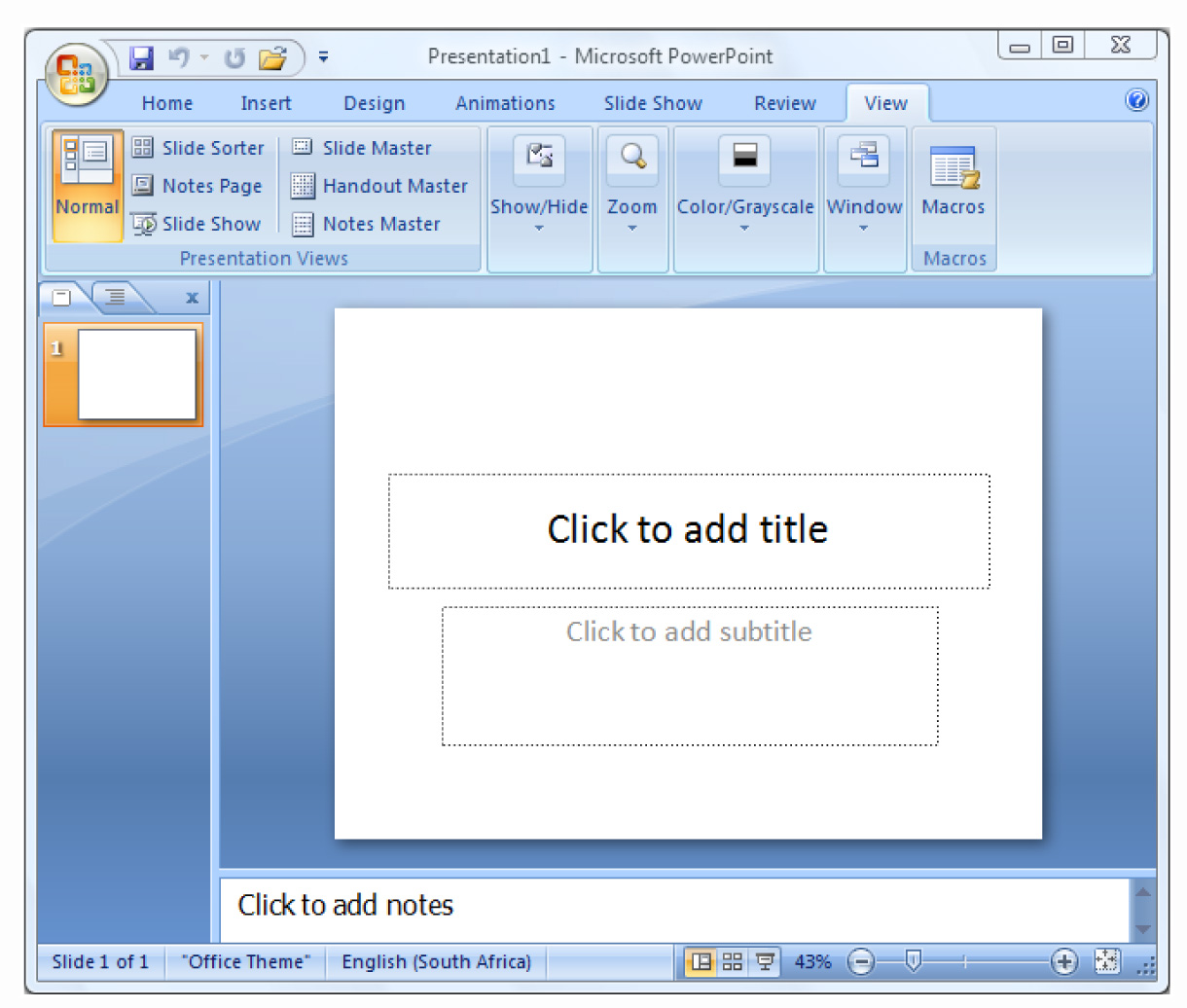 Opening PowerPointClick on:Start button>> Programs>> Microsoft Office>> PowerPoint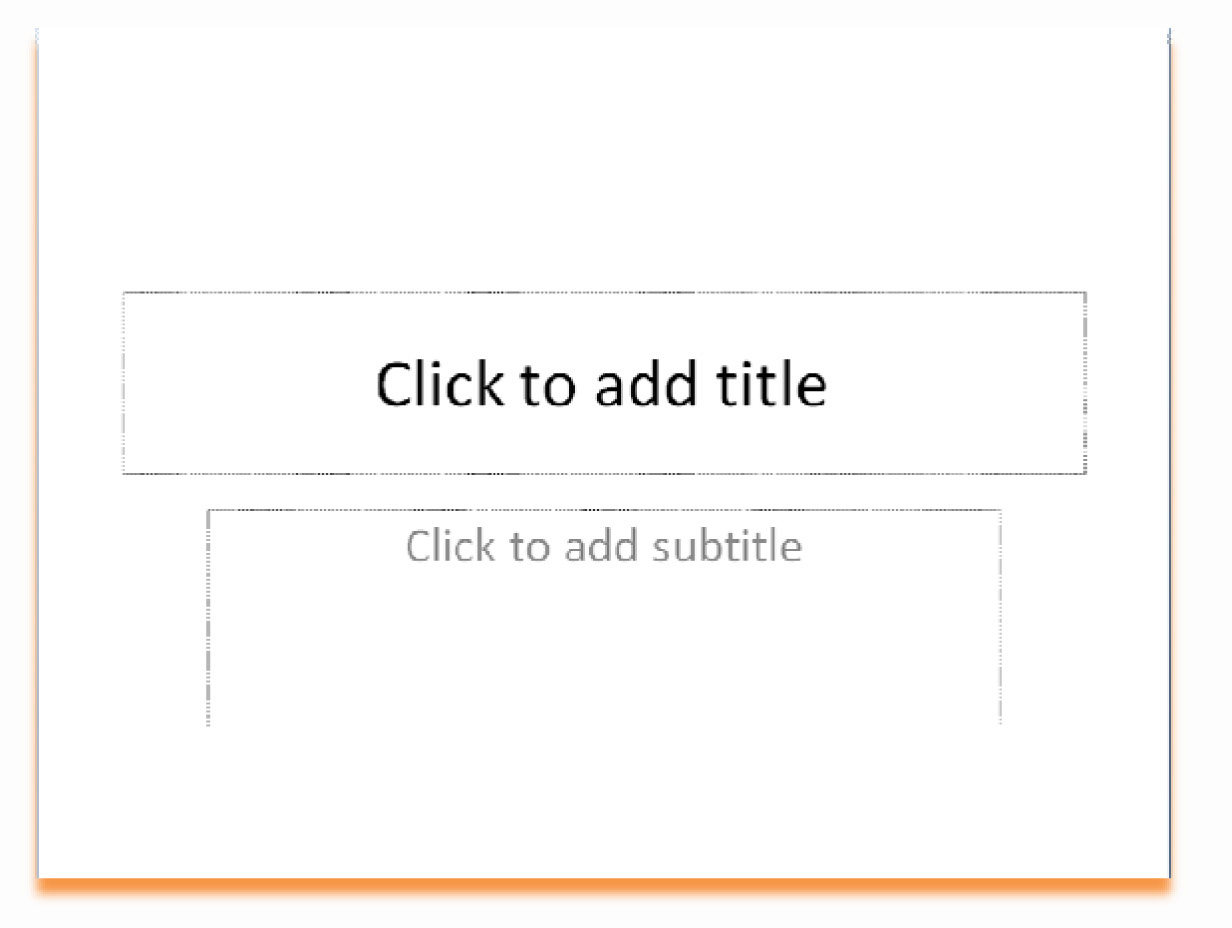 A slidea single page within a presentation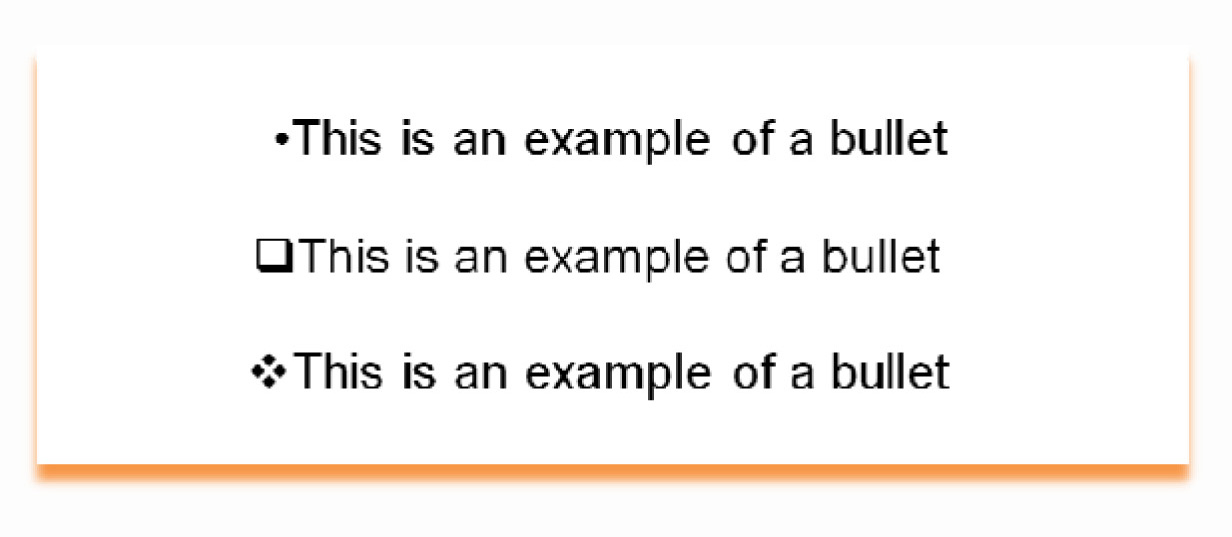 A bulleta shape that appears in front of a sentence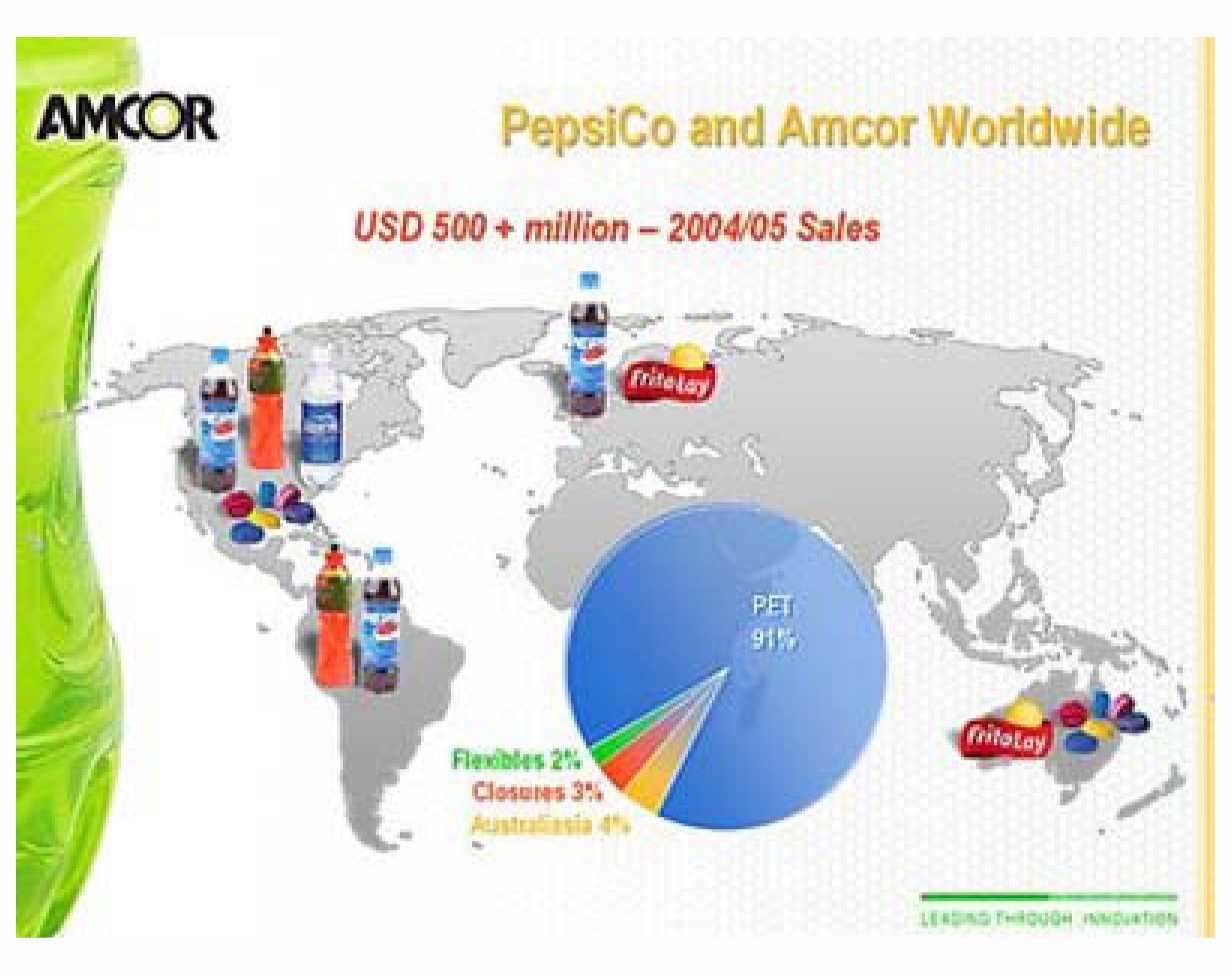 Layoutthe arrangement of text and objects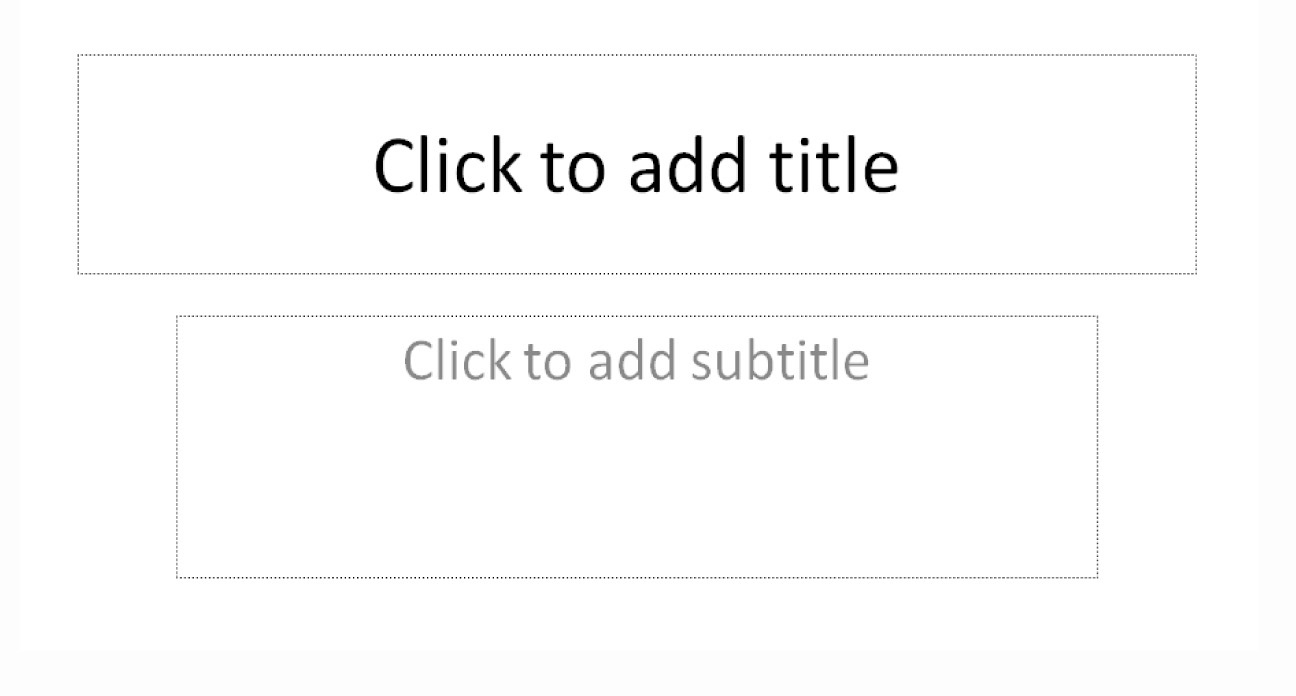 Placeholderthe place where you put content on a slide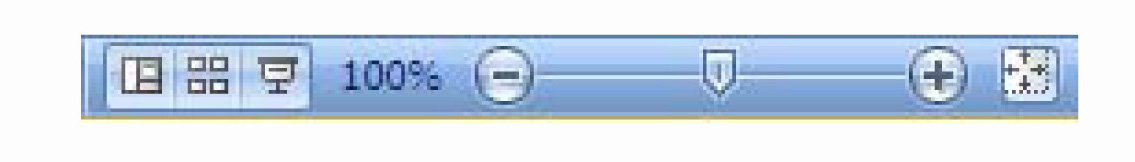 Sizing Handlesa way of adjusting the size of your slide show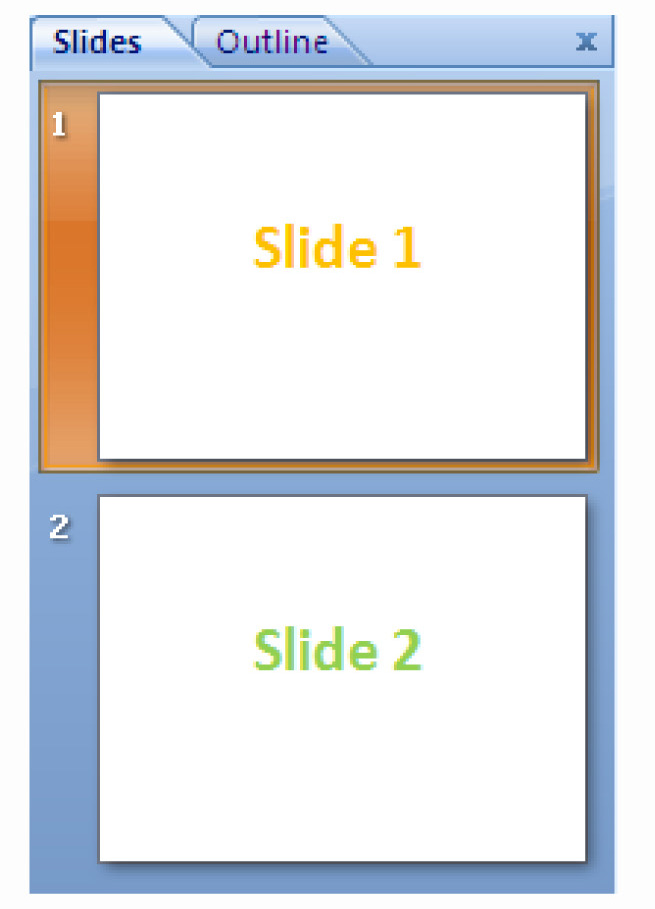 Slide Transitionthe visual transformation from slide to slide.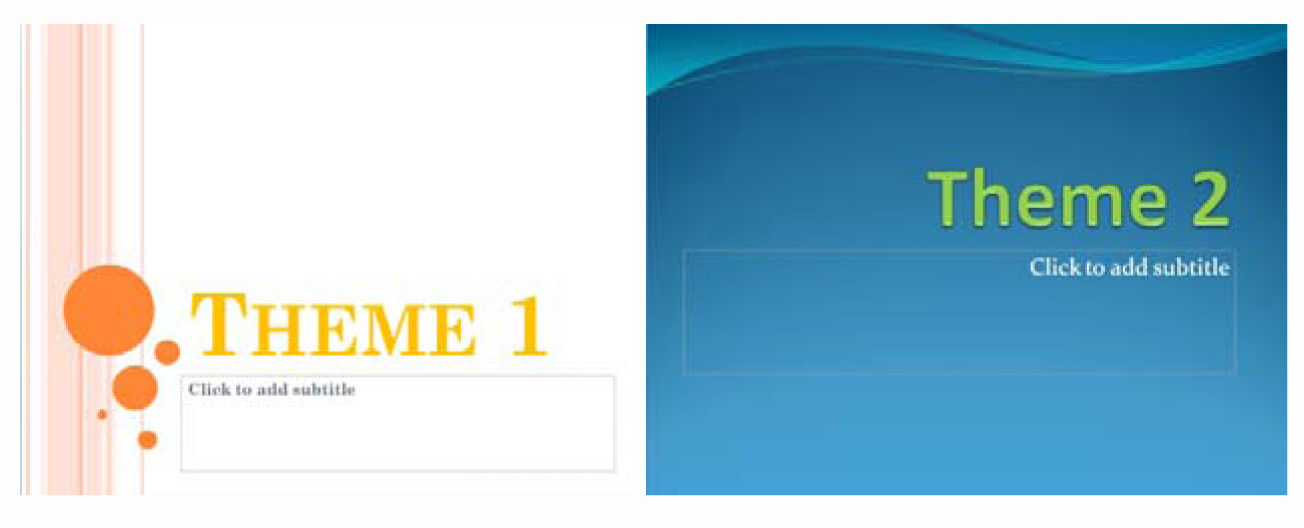 Design Themefile that contains the styles in a presentation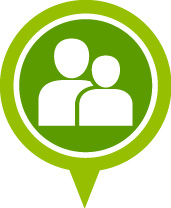 Group Learning activity 2.1 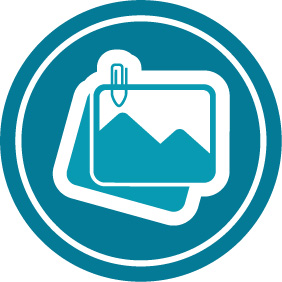 ClipartClick Insert > Clip Art...*	Use a keyword to search for the clip art you want.*	Scroll down through the Clip Gallery to preview the clip art selection*	Select the Clip Art and click it*	The Clip Art will appear on your slide*	When you are finished using the Clip Gallery, click the Close button in the Clip Gallery title bar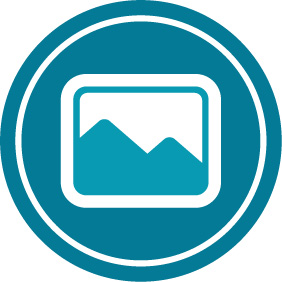 PhotographsClick Insert > Picture…*	Find the folder where the picture is stored*	Scroll down through the folder to preview the photographs*	Select the file and click insert*	The photograph will appear on your slide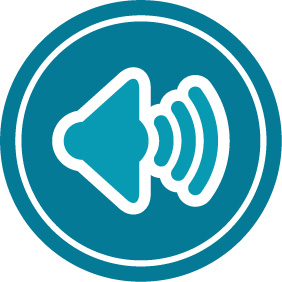 SoundsClick Insert > Click the arrow below the sound icon*	Find the file on your computer*	Select a pre-recorded sound in the clip organiser*	Play a CD track*	Record your own sound.*	Decide whether you want the sound to start automatically or when clicked.*	The sound icon will appear in the centre of your slide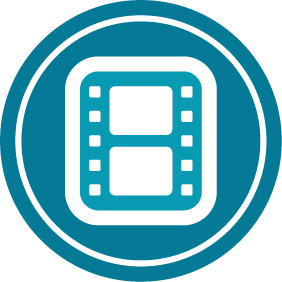 Motion ClipFor animations …Click Insert > Click the arrow below the Movie IconSelect a pre recorded motion clip in the clip organiser (usually an animation)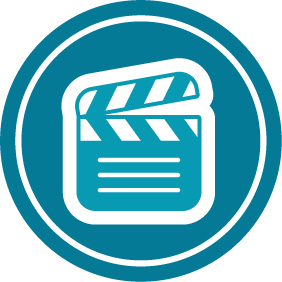 Motion ClipFor Movies…Click Insert > the Movie Icon*	Find the file on your computer *	Decide whether you want the movie to start automatically or when clicked.*	The motion clip will appear in the centre of your slideGroup Learning activity 2.2.1 Learning outcomes I feel confident I still need practiceDemonstrate basic PowerPoint skillsPresent information by means of a PowerPoint presentationInsert media and graphics into a PowerPoint presentation